Nomor 		:  Un.03/KS.01.2/2155/2015					17 Juni 2015Lampiran 	:  1 (satu) bendelPerihal 		:  Permintaan Informasi Harga Barang						Kepada Yth. ............................................................................................di‘- T e m p a t – Dengan hormat,Sehubungan rencana realisasi pelaksanaan pekerjaan  Pengadaan Alat Tulis Kantor (ATK) UIN Maulana Malik Ibrahim Malang, bersama ini kami bermaksud agar perusahaan saudara memberikan informasi tentang harga barang sesuai dengan Rencana Anggaran Biaya (RAB) yang kami lampirkan dalam surat ini.Apabila informasi harga yang saudara berikan sesuai dan kami nilai wajar, maka kami akan memberi kesempatan perusahaan saudara untuk membuat penawaran terhadap pekerjaaan tersebut.Kami harap informasi harga barang dapat kami terima paling lambat pada :Hari /tanggal 		: Jumat, 19 Juni 2015Pukul			: 14:00 WIBTempat 		: Unit Layanan Pengadaan Lantai II Gedung Rektorat   UIN Maliki Malang, Jl. Gajayana 50 Malangatau penawaran tersebut bisa dikirim via e-mail ke : ulp@uin-malang.ac.id / ulp_uinmalang@kemenag.go.id  dalam file berformat excel (.xls).Ditujukan kepada :Pejabat Pembuat Komitmen Kantor PusatUIN Maulana Malik Ibrahim MalangJl. Gajayana No. 50 MalangDemikian atas perhatian dan kerjasamanya yang baik, kami sampaikan terima kasih.Pejabat Pembuat Komitmen,Dr. H. Sugeng Listyo Prabowo, M.Pd							NIP 19690526 200003 1 003   Lampiran : Revisi Surat Permintaan Informasi Harga Barang					Nomor	      : Un.03/KS.01.2/2155/2015					Tanggal    : 17 Juni 2015					Tentang    :  Pekerjaan 		 :  Pengadaan Alat Tulis Kantor (ATK) Lokasi				:  UIN Maulana Malik Ibrahim MalangTahun Anggaran 	:  2015NB : *) Mohon dicantumkan spesifikasi lengkap dan merek barang**) Apabila ada yang perlu ditanyakan mohon menghubungi bagian ATK P. Sampurno  no tlp. 081235027708Pejabat Pembuat Komitmen,Dr. H. Sugeng Listyo Prabowo, M.Pd							NIP 19690526 200003 1 003KEMENTERIAN AGAMA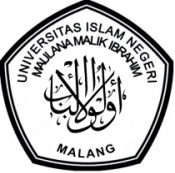 UNIVERSITAS ISLAM NEGERI MAULANA MALIK IBRAHIM MALANGJl. Gajayana No. 50 Malang 65144,  Telp. (0341) 551354, Fax. (0341) 572533 Website : www.uin-malang.ac.id E-mail : info@uin-malang.ac.idNoNama BarangMerkVolumeVolumeHarga Satuan (Rp)Jumlah (Rp)1Buku tulis sidu isi 38 lembarSinar Dunia12Buah2Buku kas10Buah3Blok note kecil24pak4Balpoint PentelKualitas Standart5Pak5Catrige printer 126AHP5Set (BCYM)6Catrige canon C40Canon30Buah7Catrige canon C41Canon30Buah8Catrige printer HP 12AHP15Buah9Catrige printer HP 35AHP25Buah10Catrige printer HP - 53AHP5Buah11Catrige printer HP - 85AHP58Buah12Catrige printer brother DR 2255Brother12Buah13Catrige printer color HP - 1525HP3Set (BCYM)14Catrige printer color HP - 1025HP5Set (BCYM)15Catrige printer color HP - 2605HP2Set (BCYM)16Catridge colour HP Laserjet CP1215HP4Set (BCYM)17Catridge colour HP Laserjet 5550 dnHP2Set (BCYM)18Catridge HP Laserjet P1102HP1Buah19Catridge HP CE 278AHP2Buah20CD blank GT proGT Pro15Pak (isi 50)21CD label30Pak (isi 25)22Cutter besarJoyko17Buah23Cutter kecilJoyko10Buah24Clip file600lembar25Clear sheet protector27Pak26DVD blank GT proGT Pro14Pak (isi 50)27Dokumen keeper ukuran F4Inter X Folder12bh (folder isi 60lbr)28Desk organizer joyko 338Joyko2Buah29Stella otomatis (alat)9Buah30Stella otomatis refill6Buah31Flash disk HP  32 Gb USB 3HP5Buah32Flash disk HP  16 Gb USB 3HP5Buah33Flash disk HP  8 Gb USB 3HP5Buah34Flash disk HP 64 Gb-USB3HP2Buah35Filling folder12Pak (1 lusin)36Gunting besar joykoJoyko82Buah37Gunting sedang joykoJoyko24Buah38Gunting kecil joykoJoyko57Buah39Gun Tracker (staples tembak)Max3Buah40isi pengharum ruangan 225ml (Stella)Stella2Buah41Isi pen pentel R3 Pentel32Pak (isi 1 lusin)42Isi pen parker 19/0,7/48c Parker2Pak (isi 1 lusin)43Isi pen baoke 1.0mm gel A3 Baoke10Pak (isi 1 lusin)44Isi cutter besar6Pak45Isi cutter kecil5Pak46Isi gun tracker4Pak47Isi staples besar  Max No 3-1MMax12Pak48Isi staples kecil Max No 10-1MMax37Pak49Isolasi dobel tape karpet 2 cm10Pak (isi 12)50Isolasi dobel tape kecil 1 cm30Pak (isi 12)51Isolasi kabel hitam 3M10Pak (isi 12)52Isolasi bening besar 1 cm daichi25Pak (isi 12)53Isolasi bening 1/2"  daichi21Pak (isi 12)54Isolasi Aluminium foil tape besar5Buah55Isolasi UNIBEL warna merahUnibel25Buah56Isolasi UNIBEL warna kuningUnibel25Buah57Isolasi UNIBEL warna biruUnibel25Buah58Isolasi UNIBEL warna hitamUnibel25Buah59Kardus arsip 35x25x33500Buah60Kalkulator 16 digit CasioCasio 3Buah61Kertas Buffalo warna Merah1Rim62Kertas Buffalo warna Biru1Rim63Kertas Buffalo warna Kuning1Rim64Kertas Buffalo warna Hijau1Rim65Kertas Buffalo warna Orange1Rim66Kertas continues form 4 ply A45Rim67Map holder besar200Buah68Map kancing plastik5Pak (isi 12)69Map UIN1455Buah70Map plastik372Pak (isi 12)71Map snelhecter295Pak (isi 50)72Map snelhecter plastik205Pak (isi 12)73Map File bantex 881087Buah74Map Holder besar2Buah75Map Holder kecil2Buah76Mouse Pad11Buah77Mika  coverStandart15Pak78Master roll Rizo 230AW6Roll79Masker kesehatan tourmaline12pak80Name plate ukuran 5 x 2025Buah81Odner bantek Folio 7cmBantex518Buah82Odner bantek ukuran kwitansi 7 cmBantex20Buah83Odner Goby warna hitamGobi50Buah84Penggaris besi 30 cm22Buah85Penggaris besi 50 cm10Buah86Penghapus  whiteboard175Buah87Perforator besar TATA HP-32Buah88Perforator besar no 85B joykoJoyko14Buah89Perforator kecil no 30XL joykoJoyko1Buah90Plastik laminasi roll 32x350x150 Fujipla2Roll91Pointer mouse logitech5buah92Pita Printer Epson LQ 218040buah93Push Pin1Pak94Plastik Transparan uk. Folio5Pak95Rautan pensil tempel meja joykoJoyko A-517Buah96Rak file ukuran Folio 3 susun39Buah97Refil Fotokopi PAF IR 2022 (serbuk)6Buah98Refil Ballpoint Pentel4Pak99Ribbon Catridge LQ 218030Buah100Ribbon Pack LQ 300-30025Buah101Spidol board marker hitamSnowman459Buah102Spidol  board marker warna merahSnowman20Pak (1 lusin)103Spidol  board marker warna biruSnowman20Pak (1 lusin)104Spidol  boardmarker snowman 500Snowman5Pak105Spidol snowman marker hitam,biruSnowman10Pak (1 lusin)106Spidol snowman withe marker  500Snowman35Pak (1 lusin)107Spidol kecil warna warni snowmanSnowman11Pak (1 lusin)108Spidol OPF snowman hitamSnowman10Pak (1 lusin)109Spidol OPM snowman hitamSnowman5Pak (1 lusin)110Stapler besar No 3-1M joykoJoyko30Buah111Stapler kecil No 10-1M joykoJoyko60Buah112Stapler HD-12L/24 joykoJoyko2Buah113Stepler tembak/gun trakerMax3Buah114Tas UIN1350Buah115Plastik Klip ukuran 17x11)10Buah116Plastik klip ukuran 6x4)10Buah117Catridge colour HP Laserject CP1215HP15Roll118Tape dispenser O besar20Buah119Tape dispenser O kecil20Buah120Tinta refil spidol board marker hitam20Pak121Tinta Rizo EZ 230Rizo22botol122Tinta stempel trodat warna magentaTrodat11botol123Tinta Epson Original BiruEpson5botol124Tinta Epson Original KuningEpson5botol125Tinta Epson Original MagentaEpson5botol126Tinta Epson Original HitamEpson5botol127Catridge colour HP Office CP76105botol128Toner HP C9739 Hitam1Buah129Tinta Ultra VioletEpson10botol130Tipe ex cair joykoJoyko55Buah131Tipe ex kertas17Buah132Tisyu paseo 100sheet 2plyPaseo450Buah133Trigonal clip besar78Bok (10 pak)134Trigonal clip kecil80Bok (10 pak)135Tinta warnawarniTrodat5Pak136Lem PVAc Rajawali4kaleng (1/4 Kg)137Lem Tembak/ Glue Gun 20W3Buah138Refil Lem tembak/ Glue stick O 7mm50Buah139Kertas sertifikat Bufalo10PakJumlahJumlahJumlahJumlahJumlahJumlah